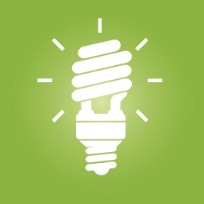 Idéplanering[Målsättning]Idéer[Namn][Namn][Namn][Slutsats][Rubrik för idé 1][När du vill börja skriva markerar du en textrad och börjar skriva för att ersätta den med din egen text.][Vill du ändra tabellens utseende? På fliken Design under Tabellverktyg väljer du bara ett annat format.][Text för idé 1][Slutsats för idé 1][Rubrik för idé 2][Text för idé 2][Text för idé 2][Text för idé 2][Slutsats för idé 2][Rubrik för idé 3][Text för idé 3][Text för idé 3][Text för idé 3][Slutsats för idé 3][Rubrik för idé 4][Text för idé 4][Text för idé 4][Text för idé 4][Slutsats för idé 4]